№ в избир.спискеФАМИЛИЯ ИМЯ ОТЧЕСТВОТелефонэл. почта скайпМесто работыДата и Место рождения Адрес   РСФСРСТАВРОПОЛЬСКИЙ209ЕФИМОВ ГЕННАДИЙ МИХАЙЛОВИЧ 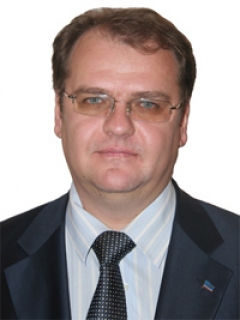 тел.: (8652) 26-81-63тел./факс: +7 (8652)35-16-84dumask@dumask.ru, Ev-va-go@mail.ru, Член комитета Думы Ставропольского края30 октября 1973 года355025, г.Ставрополь, пл. Ленина, 1,
Дума Ставропольского края, каб. 321,
Приемная Ставрополь ул. Пушкина, 7 - 1,ул. Маршала Жукова, 12, «Дом книги», 1 этаж г. Пятигорск, 
пр-т Кирова, 47, офис 503,210ЛОЗОВОЙ ВИКТОР ИВАНОВИЧ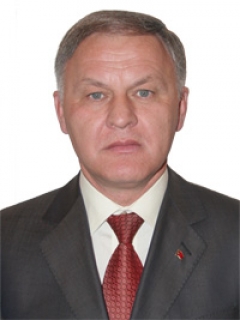 тел.: (8652) 26-19-62,
факс: (8652) 23-15-04,
тел./факс: +7 (8652)35-16-84lozovoy@dumask.ru,  dumask@dumask.ru член депутатской группы "Гражданская инициатива" Думы СтавропольскогоРодился 29 августа 1960 года355025, г. Ставрополь, пл. Ленина, 1,
Дума Ставропольского края, каб. 415